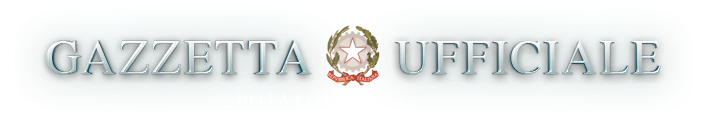 MINISTERO DELLA SALUTE ORDINANZA 17 dicembre 2021  Ulteriori misure  urgenti  in  materia  di  contenimento  e  gestionedell'emergenza epidemiologica  da  COVID-19  nelle  Regioni  Liguria,Marche, Veneto  e  nelle  Province  autonome  di  Trento  e  Bolzano.(21A07540) (GU n.300 del 18-12-2021)                       IL MINISTRO DELLA SALUTE   Visti gli articoli 32, 117,  comma  2,  lettera  q),  e  118  dellaCostituzione;   Vista la legge 23 dicembre 1978, n. 833, recante  «Istituzione  delServizio sanitario nazionale» e, in particolare, l'art. 32;   Visto l'art. 117 del decreto legislativo 31 marzo 1998, n. 112,  inmateria di conferimento di funzioni e  compiti  amministrativi  delloStato alle regioni e agli enti locali;   Visto l'art. 47-bis del decreto legislativo 30 luglio 1999, n. 300,che attribuisce al Ministero della salute le funzioni spettanti  alloStato in materia di tutela della salute;   Visto il decreto-legge  25  marzo  2020,  n.  19,  convertito,  conmodificazioni, dalla legge 22 maggio 2020,  n.  35,  recante  «Misureurgenti per fronteggiare l'emergenza epidemiologica da COVID-19»;   Visto il decreto-legge 16  maggio  2020,  n.  33,  convertito,  conmodificazioni, dalla legge  14  luglio  2020,  n.  74,  e  successivemodificazioni, recante «Ulteriori  misure  urgenti  per  fronteggiarel'emergenza epidemiologica da COVID-19», e, in particolare, l'art. 1,comma 16-bis e seguenti;   Visto, in particolare,  l'art.  1,  comma  16-septies,  del  citatodecreto-legge 16 maggio 2020, n. 33, da ultimo  modificato  dall'art.2, comma 2, lettera c), del decreto-legge 23 luglio 2021, n. 105,  aisensi del quale: «Sono denominate (...) b) "Zona gialla": le  regioninei cui territori alternativamente: 1)  l'incidenza  settimanale  deicontagi e' pari o superiore a 50 e inferiore a 150 casi ogni  100.000abitanti, salvo che ricorrano le condizioni  indicate  nella  letteraa); 2) l'incidenza settimanale dei casi e' pari  o  superiore  a  150casi ogni 100.000 abitanti e  si  verifica  una  delle  due  seguenticondizioni, salvo che ricorrano le condizioni indicate nella  letteraa): 2.1) il tasso di occupazione dei posti letto in area  medica  perpazienti affetti da COVID-19 e' uguale o inferiore al 30  per  cento;2.2) il tasso di occupazione dei posti letto in terapia intensiva perpazienti affetti da COVID-19 e' uguale o inferiore al 20 per cento diquelli comunicati alla predetta Cabina di regia entro  cinque  giornidalla  data  di  entrata  in  vigore   del   presente   decreto.   Lacomunicazione puo' essere aggiornata con cadenza mensile  sulla  basedi posti letto aggiuntivi, che non incidano su quelli gia'  esistentie destinati ad altre attivita'»;   Visto il decreto-legge 1°  aprile  2021,  n.  44,  convertito,  conmodificazioni, dalla legge  28  maggio  2021,  n.  76,  e  successivemodificazioni,  recante   «Misure   urgenti   per   il   contenimentodell'epidemia  da  COVID-19,  in   materia   di   vaccinazioni   antiSARS-CoV-2, di giustizia e di concorsi pubblici»;   Visto il decreto-legge 22  aprile  2021,  n.  52,  convertito,  conmodificazioni, dalla legge  17  giugno  2021,  n.  87,  e  successivemodificazioni, recante «Misure urgenti per la graduale ripresa  delleattivita'  economiche  e  sociali  nel  rispetto  delle  esigenze  dicontenimento della diffusione dell'epidemia da COVID-19»;   Visto il decreto-legge 23 luglio  2021,  n.  105,  convertito,  conmodificazioni, dalla legge 16 settembre 2021, n. 126, recante «Misureurgenti per fronteggiare l'emergenza epidemiologica da COVID-19 e perl'esercizio in sicurezza di attivita' sociali ed economiche»,  e,  inparticolare, l'art. 1, ai sensi del  quale:  «In  considerazione  delrischio sanitario connesso al protrarsi della diffusione degli agentivirali  da  COVID-19,  lo   stato   di   emergenza   dichiarato   condeliberazione  del  Consiglio  dei  ministri  del  31  gennaio  2020,prorogato con deliberazioni del Consiglio dei ministri del 29  luglio2020,  7  ottobre  2020,  13  gennaio  2021  e  21  aprile  2021,  e'ulteriormente prorogato fino al 31 dicembre 2021»;   Visto, altresi', l'art. 12, comma 2, del  citato  decreto-legge  23luglio 2021, n. 105,  il  quale  prevede  che:  «Fatto  salvo  quantodiversamente disposto dal presente  decreto,  dal  1°  agosto  al  31dicembre  2021,  si  applicano  le  misure  di  cui  al  decreto  delPresidente del Consiglio dei ministri 2 marzo  2021,  pubblicato  nelSupplemento ordinario alla Gazzetta Ufficiale n. 52 del 2 marzo 2021,adottato in attuazione dell'art. 2, comma 1, del decreto-legge n.  19del 2020»;   Visto il decreto-legge 6  agosto  2021,  n.  111,  convertito,  conmodificazioni, dalla legge 24 settembre 2021, n. 133, recante «Misureurgenti per l'esercizio in  sicurezza  delle  attivita'  scolastiche,universitarie, sociali e in materia di trasporti»;   Visto il decreto-legge 21 settembre 2021, n. 127,  convertito,  conmodificazioni, dalla legge 19 novembre 2021, n. 165, recante  «Misureurgenti  per  assicurare  lo  svolgimento  in  sicurezza  del  lavoropubblico e  privato  mediante  l'estensione  dell'ambito  applicativodella certificazione verde COVID-19 e il rafforzamento del sistema discreening»;   Visto il decreto-legge 8 ottobre  2021,  n.  139,  convertito,  conmodificazioni,  dalla  legge  3  dicembre  2021,  n.   205,   recante«Disposizioni  urgenti  per  l'accesso  alle   attivita'   culturali,sportive e ricreative,  nonche'  per  l'organizzazione  di  pubblicheamministrazioni e in materia di protezione dei dati personali»;   Visto il decreto-legge 26 novembre 2021, n. 172, e, in particolare,l'art.  5,  comma  1,  ai  sensi  del  quale:  «All'art.  9-bis   deldecreto-legge 22 aprile 2021, n. 52, convertito,  con  modificazioni,dalla legge 17  giugno  2021,  n.  87,  sono  apportate  le  seguentimodificazioni (...) b) dopo il  comma  2  e'  inserito  il  seguente:2-bis. Nelle zone gialla e arancione, la fruizione  dei  servizi,  losvolgimento delle attivita' e gli spostamenti, limitati o sospesi  aisensi della normativa  vigente,  sono  consentiti  esclusivamente  aisoggetti in possesso di una delle certificazioni  verdi  COVID-19  dicui all'art. 9, comma 2, lettere a), b) e c-bis), e  ai  soggetti  dicui al comma 3, primo periodo, nel rispetto  della  disciplina  dellazona bianca. Ai servizi di ristorazione di cui al  comma  1,  letteraa), nelle predette zone, si applica il presente  comma  ad  eccezionedei servizi di  ristorazione  all'interno  di  alberghi  e  di  altrestrutture  ricettive  riservati   esclusivamente   ai   clienti   ivialloggiati  e  delle  mense   e   catering   continuativo   su   basecontrattuale, ai quali si applicano le disposizioni di cui  al  comma1»;   Visto, altresi', il comma 2 del citato art. 5 del decreto-legge  26novembre  2021,  n.  172,  che  prevede,  in  particolare,   che   ledisposizioni di cui al predetto comma 1 si applicano a decorrere  dal29 novembre 2021;   Visto il decreto del Presidente del Consiglio dei ministri 2  marzo2021, recante "Ulteriori disposizioni attuative del decreto-legge  25marzo 2020, n. 19, convertito,  con  modificazioni,  dalla  legge  22maggio  2020,  n.  35,  recante  «Misure  urgenti  per   fronteggiarel'emergenza epidemiologica da COVID-19», del decreto-legge 16  maggio2020, n. 33, convertito, con modificazioni,  dalla  legge  14  luglio2020, n. 74,  recante  «Ulteriori  misure  urgenti  per  fronteggiarel'emergenza epidemiologica  da  COVID-19»,  e  del  decreto-legge  23febbraio 2021, n. 15,  recante  «Ulteriori  disposizioni  urgenti  inmateria di spostamenti sul territorio nazionale per  il  contenimentodell'emergenza  epidemiologica  da   COVID-19»",   pubblicato   nellaGazzetta Ufficiale della Repubblica italiana 2 marzo 2021, n. 52;   Visto il decreto del  Presidente  del  Consiglio  dei  ministri  17giugno 2021, recante «Disposizioni attuative dell'art. 9,  comma  10,del decreto-legge 22 aprile 2021, n. 52, recante "Misure urgenti  perla graduale ripresa delle attivita' economiche e sociali nel rispettodelle esigenze di  contenimento  della  diffusione  dell'epidemia  daCOVID-19"», e successive  modificazioni,  pubblicato  nella  GazzettaUfficiale della Repubblica italiana 17 giugno 2021, n. 143;   Visto il decreto del Ministro della salute 30 aprile 2020,  recante«Adozione dei criteri relativi alle  attivita'  di  monitoraggio  delrischio sanitario di cui all'allegato 10 del decreto  del  Presidentedel Consiglio dei ministri del  26  aprile  2020»,  pubblicato  nellaGazzetta Ufficiale della Repubblica italiana 2 maggio 2020, n. 112;   Vista l'ordinanza  del  Ministro  della  salute  3  dicembre  2021,recante «Ulteriori  misure  urgenti  in  materia  di  contenimento  egestione dell'emergenza epidemiologica da  COVID-19  nella  Provinciaautonoma di  Bolzano»,  pubblicata  nella  Gazzetta  Ufficiale  dellaRepubblica italiana 4 dicembre 2021, n. 289;   Visto il decreto del Ministro della salute 29 maggio  2020  con  ilquale e' stata costituita presso il Ministero della salute la  Cabinadi regia per il monitoraggio  del  livello  di  rischio,  di  cui  aldecreto del Ministro della salute 30 aprile 2020;   Vista la dichiarazione dell'Organizzazione mondiale  della  sanita'dell'11 marzo 2020, con la quale  l'epidemia  da  COVID-19  e'  statavalutata  come  «pandemia»   in   considerazione   dei   livelli   didiffusivita' e gravita' raggiunti a livello globale;   Considerato l'evolversi della situazione epidemiologica  a  livellointernazionale e il carattere particolarmente diffusivo dell'epidemiada COVID-19;   Visto il verbale del 17 dicembre 2021 della Cabina di regia di  cuial richiamato decreto del  Ministro  della  salute  30  aprile  2020,unitamente al report n.  83,  nel  quale  si  rileva  che:  «Da  ottosettimane  l'Italia  si   trova   in   una   fase   epidemica   acutacaratterizzata da una elevata velocita'  di  trasmissione  del  virusSARS CoV-2 nella maggior parte del  paese.  La  maggior  parte  delleRegioni/PA  italiane  nella  settimana  di  monitoraggio  continua  acollocarsi in uno scenario di trasmissione  pari  o  superiore  a  2.Contestualmente, persiste  un  aumento  rapido  e  generalizzato  delnumero di nuovi casi di infezione, in particolare  nella  popolazionein eta' pediatrica e nella fascia di eta' tra trenta  e  quarantanoveanni  di  eta'.  Questo  ha  comportato  un  aumento   dell'incidenzasettimanale a livello nazionale che ha superato la soglia di 150 casiper 100,000 abitanti. La trasmissibilita' sui casi  ospedalizzati  simantiene al di sopra della soglia epidemica con  conseguente  aumentonei tassi di occupazione dei posti letto sia in area  medica  che  interapia intensiva»;   Visto  il  documento  recante  «Indicatori  decisionali   come   dadecreto-legge del 18 maggio 2021 n. 65, art. 13», allegato al  citatoverbale del 17  dicembre  2021  della  Cabina  di  regia,  dal  qualerisulta, tra l'altro, che:     la  Provincia  autonoma  di  Bolzano  presenta  un'incidenza  deicontagi pari  a  566,8  casi  ogni  100.000  abitanti,  un  tasso  dioccupazione di posti letto in area medica pari al 16,0% e un tasso dioccupazione di posti letto in terapia intensiva pari al 18,0%;     la Provincia autonoma di Trento presenta un'incidenza dei contagipari a 299,8 casi ogni 100.000 abitanti, un tasso di  occupazione  diposti letto in area medica pari al 17,6% e un tasso di occupazione diposti letto in terapia intensiva pari al 21,1%;     la Regione Liguria presenta un'incidenza dei contagi pari a 313,1casi ogni 100.000 abitanti, un tasso di occupazione di posti letto inarea medica pari al 17,9% e un tasso di occupazione di posti letto interapia intensiva pari al 13,7%;     la Regione Marche presenta un'incidenza dei  contagi  pari  264,0casi ogni 100.000 abitanti, un tasso di occupazione di posti letto inarea medica pari al 15,6% e un tasso di occupazione di posti letto interapia intensiva pari al 16,7%;     la Regione Veneto presenta un'incidenza dei  contagi  pari  498,9casi ogni 100.000 abitanti, un tasso di occupazione di posti letto inarea medica pari al 16,0% e un tasso di occupazione di posti letto interapia intensiva pari al 15,0%;   Preso atto della sussistenza dei presupposti  di  cui  all'art.  1,comma 16-septies, del citato decreto-legge 16 maggio 2020, n. 33,  aifini dell'applicazione alle Regioni Liguria, Marche,  Veneto  e  allaProvincia autonoma di Trento  delle  misure  previste  per  le  «zonegialle»;   Considerato che non ricorrono per la Provincia autonoma di  Bolzanole condizioni di cui all'art. 1, comma 16-ter, del  decreto-legge  16maggio 2020, n. 33, e che, pertanto,  e'  necessario  reiterare,  perulteriori quindici giorni, le misure di cui alla citata  ordinanza  3dicembre  2021,  ferma  restando  la  possibilita'   di   una   nuovaclassificazione;   Sentiti i Presidenti delle Regioni Liguria, Marche, Veneto e  delleProvince autonome di Trento e di Bolzano;                                 Emana                        la seguente ordinanza:                                Art. 1 Misure urgenti di contenimento e  gestione  dell'emergenza  sanitaria  nelle Regioni Liguria, Marche, Veneto e nella Provincia autonoma di  Trento   1. Allo scopo di contrastare e contenere il diffondersi  del  virusSARS-Cov-2, nelle Regioni Liguria, Marche, Veneto e  nella  Provinciaautonoma di Trento si applicano, per un periodo di quindici giorni  ecomunque non oltre la data di cessazione dello  stato  di  emergenza,salva nuova  classificazione,  le  misure  di  cui  alla  c.d.  «zonagialla»,  nei  termini  di  cui  all'art.  9-bis,  comma  2-bis,  deldecreto-legge 22 aprile 2021, n. 52, come da  ultimo  modificato  daldecreto-legge 26 novembre 2021, n. 172, citato in premessa.                                Art. 2 Misure urgenti di contenimento e  gestione  dell'emergenza  sanitaria                 nella Provincia autonoma di Bolzano   1. Allo scopo di contrastare e contenere il diffondersi  del  virusSARS-Cov-2, per la Provincia autonoma di Bolzano e' rinnovata, per unperiodo di quindici giorni e comunque non oltre la data di cessazionedello stato di emergenza, ferma restando la possibilita' di una nuovaclassificazione, l'ordinanza del Ministro  della  salute  3  dicembre2021, citata in premessa, ai fini dell'applicazione delle  misure  dicui alla c.d. «zona gialla, nei termini di cui all'art. 9-bis,  comma2-bis, del decreto-legge 22  aprile  2021,  n.  52,  come  da  ultimomodificato dal decreto-legge 26 novembre 2021, n. 172.                                Art. 3                          Disposizioni finali   1. La presente ordinanza  produce  effetti  dal  primo  giorno  nonfestivo successivo alla pubblicazione nella Gazzetta Ufficiale  dellaRepubblica italiana.   La presente ordinanza e'  trasmessa  agli  organi  di  controllo  epubblicata nella Gazzetta Ufficiale della Repubblica italiana.     Roma, 17 dicembre 2021                                                 Il Ministro: Speranza Registrato alla Corte dei conti il 17 dicembre 2021 Ufficio di controllo sugli atti del  Ministero  del  lavoro  e  dellepolitiche  sociali,  del  Ministero  dell'istruzione,  del  Ministerodell'universita' e della ricerca, del Ministero  della  cultura,  delMinistero del turismo, del Ministero della salute, reg. n. 3064 